
Phone: (605) 763-5096		Fax: (605) 763-2206
Website: http://sp.gayvillevolin.k12.sd.us/sildl	Email: jason.selchert@k12.sd.us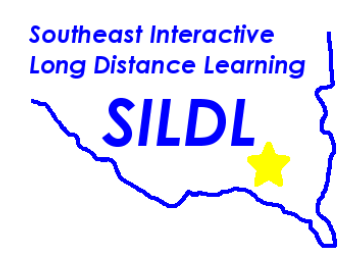 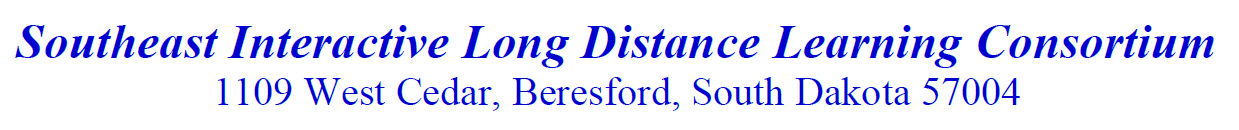 AgendaSILDL Board of DirectorsDecember 18. 2013Mount Marty Campus 
5001 W. 41st Street
Sioux Falls, SD 57106Call to Order (11:00 am)Approve Minutes of Last MeetingFinancial ReportApprove Bills – Cheryl          Motion___________   Second_______________  Vote___________Approve Agenda				     Motion ____________Second________________Vote____________Reports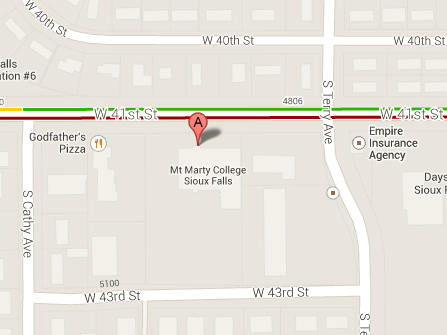 Bonnie OverwegJason SelchertDiscussion/ActionUpdate Schedule High School ClassesEnrollment InformationAdjournmentNext Meeting:  January 15, 2013 (Holiday Inn Downtown)